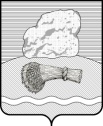 РОССИЙСКАЯ ФЕДЕРАЦИЯКалужская областьДуминичский районАдминистрация сельского поселения«ДЕРЕВНЯ ВЕРХНЕЕ ГУЛЬЦОВО»ПОСТАНОВЛЕНИЕд.Верхнее Гульцово«14» февраля 2024  г.   			                                                                         №10О внесении изменений в муниципальную  программу «Развитие муниципальной службы СП «Деревня Верхнее Гульцово», утвержденную постановлением администрации  №68 от 22.12.2022 г.На основании статьи 179 Бюджетного кодекса Российской Федерации,  Устава сельского поселения «Деревня Верхнее Гульцово», администрация сельского поселения «Деревня Верхнее Гульцово» ПОСТАНОВЛЯЕТ:1. Внести изменения в муниципальную программу «Развитие муниципальной службы СП «Деревня Верхнее Гульцово», утвержденную постановлением администрации сельского поселения «Деревня Верхнее Гульцово» №68 от 22.12.2022 г., (в ред. от 02.03.2023 г. №16, от 22.12.2023 г. №71), согласно приложениям (прилагаются).1.1. Внести изменения в таблицу паспорта программы:в п.6 «Объемы финансирования муниципальной программы за счет всех источников финансирования»- в строке «Общий объем финансирования программы составляет» число «5764075,00» заменить на число «5864075,00»;- в строке «2024» число «1575902,00» заменить на число «1675902,00».1.2. Внести изменения в таблицу Приложения №1:- в графе «2024 год» число «1575902,0» заменить на число «1675902,0»;1.3. Внести изменения в таблицу Приложения №2:- по строке «Прочие»   в графе «Сумма расходов» число «528800,0» заменить на число «628800,0»;  в графе «2024» число «193000,0» заменить на число «293000,0»;- по строке «Всего»:  в графе «Сумма расходов» число «5764075,0» заменить на число «5864075,0»;  в графе «2024» число «1575902,0» заменить на число «1675902,0».2. Настоящее постановление вступает в силу с даты обнародования и подлежит размещению на официальном сайте администрации сельского поселения «Деревня Верхнее Гульцово» в информационно-телекоммуникационной сети «Интернет» http://vgultsovo.ru/.3.  Контроль за исполнением данного постановления оставляю за собой.                                         Глава администрации                                                                             Л.И.ЧорнаяПриложение  к Постановлениюот «14» февраля 2024 г. №10 МУНИЦИПАЛЬНАЯ ПРОГРАММА«РАЗВИТИЕ МУНИЦИПАЛЬНОЙ СЛУЖБЫ СП «Деревня Верхнее Гульцово» ПАСПОРТ 1. Общая характеристика сферы реализации муниципальной программы.Необходимость реализации Программы обусловлена современным состоянием муниципальной службы. А именно: - не всегда деятельность муниципальных служащих ориентирована на достижение конкретных результатов, недостаточно эффективно применяется стимулирование, ориентированное на запланированные результаты деятельности;- недостаточная открытость муниципальной службы способствует проявлениям бюрократизма  что, в свою очередь, негативно влияет на общественное мнение и престиж службы; - качество профессионального обучения муниципальных служащих в недостаточной степени отвечает потребностям развития муниципальной службы;- отсутствие комфортных условий работникам администрации при выполнении ими своих служебных обязанностей;- отсутствие необходимого количества материально-технических ресурсов, и обеспечение их бесперебойной работы.Реализация Программы должна способствовать решению как указанных, так и иных проблем, возникающих в сфере работы аппарата управления администрации сельского поселения «Деревня Верхнее Гульцово».2. Цели, задачи, основные ожидаемые конечные результаты муниципальной программы, сроки и этапы реализации муниципальной программы.2.1. Цели, задачи муниципальной программы.Основной целью Программы является совершенствование организации работы аппарата управления администрации в сельском поселении «Деревня Верхнее Гульцово» и повышение эффективности исполнения муниципальными служащими своих должностных обязанностей.Задачи Программы:- создание социально - экономических условий развития муниципальной службы;- повышение профессионального уровня муниципальных служащих в целях формирования высококвалифицированного кадрового  состава; - развитие механизма предупреждения коррупции, выявления и разрешения конфликта интересов на муниципальной службе; - упорядочение и конкретизация полномочий муниципальных служащих, которые должны быть закреплены в должностных инструкциях;- изучение, обобщение и распространение передового опыта по вопросам управления персоналом и организации муниципальной службы.2.2. Конечные результаты реализации муниципальной программы.В результате реализации Программы ожидается:- формирование эффективного кадрового потенциала муниципальной службы, совершенствование знаний и умений муниципальных служащих;- качественное информационно-аналитическое обеспечение кадровых процессов;- эффективное в результате реализации полномочий муниципальной правовой и методической базы, обеспечивающей дальнейшее развитие  и эффективную деятельность кадровой работы;- повышение престижа муниципальной службы за счет роста профессионализма и компетентности муниципальных служащих;- снижение потенциальной угрозы коррупционных действий со стороны муниципальных служащих- наличие комфортных условий работникам администрации при выполнении ими своих служебных обязанностей;- наличие необходимого количества материально-технических ресурсов, и обеспечение их бесперебойной работы..3. Сроки и этапы реализации ПрограммыПрограмма рассчитана на 2023-2026 годы.Приложение № 1к муниципальной программе «Развитие муниципальной службы СП «Деревня Верхнее Гульцово».ОБОСНОВАНИЕОБЪЕМА ФИНАНСОВЫХ РЕСУРСОВ, НЕОБХОДИМЫХ ДЛЯ РЕАЛИЗАЦИИ  МУНИЦИПАЛЬНОЙ ПРОГРАММЫ «РАЗВИТИЕ МУНИЦИПАЛЬНОЙ СЛУЖБЫ СП «Деревня Верхнее Гульцово»..  Приложение № 2к муниципальной программе «Развитие муниципальной службы СП «Деревня Верхнее Гульцово».ПЕРЕЧЕНЬПРОГРАММНЫХ МЕРОПРИЯТИЙ ПРОГРАММЫ1. Ответственный исполнитель        
муниципальной программы           Администрация сельского поселения «Деревня Верхнее Гульцово»2. Цель (цели) муниципальной программысоздание условий для повышения эффективности деятельности органов местного самоуправления по выполнению муниципальных функций и обеспечению потребностей жителей поселения в муниципальных услугах, увеличению их доступности и качества, реализации долгосрочных приоритетов и целей социально-экономического развития территории.3. Задачи муниципальной программы- создание социально - экономических условий развития муниципальной службы;- повышение профессионального уровня муниципальных служащих в целях формирования высококвалифицированного кадрового  состава;
- развитие механизма предупреждения коррупции, выявления и разрешения конфликта интересов на муниципальной службе; 
- упорядочение и конкретизация полномочий муниципальных служащих, которые должны быть закреплены в должностных инструкциях;- изучение, обобщение и распространение передового опыта по вопросам управления персоналом и организации муниципальной службы.4. Индикаторы муниципальной       
программы                           - доля муниципальных служащих, прошедших аттестацию;- доля муниципальных служащих, прошедших обучение повышения профессионального уровня;- количество муниципальных служащих, включенных в кадровый резерв органов местного самоуправления.5. Сроки и этапы реализации         
муниципальной программы           2023-2026 гг.6. Объемы финансирования            
муниципальной программы за счет всех источников финансирования      Общий объем финансирования Программы составляет 5864075,00 рублей. Программа финансируется за счет средств местного бюджета.По годам:  2023 г.- 1276169,02024 г. –1675902,0         2025 г. – 1455502,0  2026 г. – 1456502,0    7. Ожидаемые результаты реализации  
муниципальной программы           - формирование эффективного кадрового потенциала муниципальной службы, совершенствование знаний и умений муниципальных служащих;
- качественное информационно – аналитическое обеспечение кадровых процессов;
- совершенствование и улучшение условий работы аппарата управления администрации сельского поселения «Деревня Верхнее Гульцово»- повышение престижа муниципальной службы за счет роста профессионализма и компетентности муниципальных служащих;
- снижение потенциальной угрозы коррупционных действий со стороны муниципальных служащих.№Наимено-вание показате-лей2023 годруб.2024 годруб.2025 годруб.2026 год руб.Суммарное значение финансовых ресурсов, всего1276169,01675902,01455502,01456502,0в том числе- средства бюджета сельского поселения1276169,01675902,01455502,01456502,0№ п/пНаименова-ние меропри-ятийСроки реали-зацииСумма расходов руб.в том числе по годам, руб. в том числе по годам, руб. в том числе по годам, руб. в том числе по годам, руб. № п/пНаименова-ние меропри-ятийСроки реали-зацииСумма расходов руб.20232024202520261.Формирование резервного фонда2023-202620000,05000,05000,05000,05000,02.Обеспечение реализации муници-пальной программы2023-20264638084,01081569,01185505,01185505,01185505,03.Осуществле-ние выплат к пенсии лицам, замещающим муниципаль-ные должности и муници-пальные должности муниципаль-ной службы2023-2026299160,00,099720,099720,099720,04.Исполнение полномочий поселений по формированию, исполнению бюджета поселения и контролю за исполнением данного бюджета2023-2026278031,00,092677,092677,092677,05.Прочие2023-2026628800,0189600,0293000,072600,073600,0ВСЕГО5864075,01276169,01675902,01455502,01456502,0